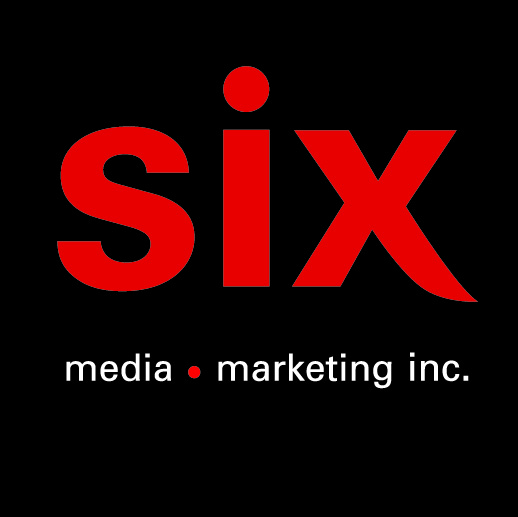 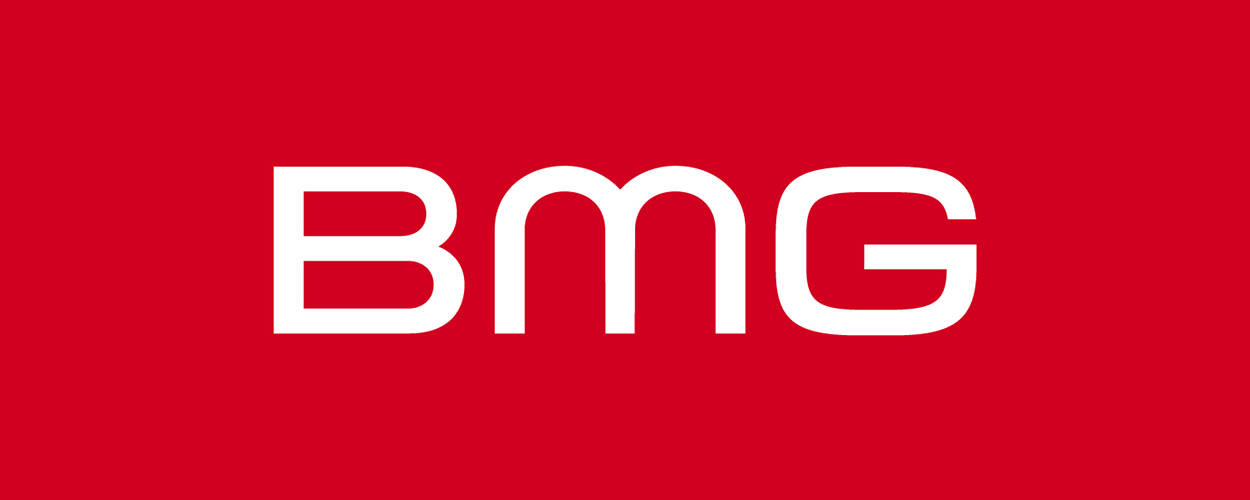 RUFUS WAINWRIGHT  FOLKOCRACY – Le nouvel album disponible le 2 juin via BMGPour fêter ses 50 ans réinvente des classiques du folk en compagnie d’artistes tels John Legend, David Byrne, Sheryl Crow, Nicole Scherzinger, Chaka Khan, Andrew Bird, Anohni,Susanna Hoffs, et Van Dyke Parks entre autres.Découvrez l’extrait « Down In The Willow Garden (feat. Brandi Carlisle) » Montréal, mars 2023 - Rufus Wainwright, qui fêtra son 50ième anniversaire cette année, fera paraître Folkocracy le 2 juin prochain, un album sur lequel il réinvente des classiques du folk en compagnie de plusieurs artistes et de membres de sa famille incluant Brandi Carlile, John Legend, David Byrne, Sheryl Crow, Nicole Scherzinger, Chaka Khan, Andrew Bird, ANOHNI, Susanna Hoffs, Van Dyke Parks et  Madison Cunningham entre autres. Réalisé par son collaborateur de longue date Mitchell Froom (Paul McCartney, Crowded House), Folkocracy est annoncé aujourd’hui avec la sortie de l’extrait « Down in the Willow Garden” (Feat. Brandi Carlile) », disponible sur toutes les plateformes. Une classique « murder ballad» réimaginée pour les temps modernes. « Chanter avec Rufus c’est un peu comme regarder un vol d’oiseaux tourbillonner instinctivement », explique Brandi Carlile. « C'est anticipé mais tellement naturel en même temps. Sa voix est si spéciale pour moi que je l'entends parfois quand il ne chante même pas avec moi. J'ai adoré chaque seconde de vol dans cette musique avec lui » À propos de la chanson avec Carlile, Wainwright dit: « Je vois Brandi beaucoup, souvent avec Joni Mitchell. Je nous ai choisi un petit numéro joyeux- NOT! La chanson est si manifestement brutale et masochiste que je devais la chanter avec une femme. Malheureusement, nous vivons toujours dans un monde violent. Ce qui est étonnant à propos de tant de chansons folkloriques, c'est qu’en termes de contenu, elles semblent contemporaines. Pensez au xcrimes liés aux armes à feu aux États-Unis en ce moment ». Il ajoute « Cet album est presque comme une fête d'anniversaire enregistrée et un cadeau d'anniversaire que je me fais. J’invite tous les chanteurs et chanteuses que j'admire et avec qui j'ai toujours voulu chanter ».Rufus Wainwright effectuera une collaboration spéciale avec Miley Cyrus pour un événement intitulé "Miley Cyrus ‒ Endless Summer Vacation (Backyard Sessions)" qui sera présenté le vendredi 10 mars à 13h00 sur Disney+. Le dernier épisode de The Backyard Sessions célèbre la sortie du huitième album studio de Cyrus, Endless Summer Vacation.Folkocracy - qui fait suite à l'album Unfollow The Rules, nommé aux GRAMMY (2020) et aux Prix JUNO voit Rufus célébrer son 50e anniversaire en revisitant ses racines, son enfance et ses étés passés dans certains festivals avec sa famille qui était sur la scène. « Plus je vieillis, plus j'apprécie l’importance de mes connaissances du folk qui m’ont été transmise quand j'étais enfant », explique Rufus. « Je viens d’une vraie folkocratie qui s’est mélangé avec d’autres folkocraties telles que celles des Seegers et des Thompsons. Je me suis tourné vers l'opéra et la pop. Maintenant, je suis de retour où tout a commencé »Les 15 chansons de Folkocracy incluent des classiques du Folk du monde entier ainsi qu'une relecture unique de « Nacht und Träume » de Franz Schubert ainsi qu’une envoûtante reprise de sa chanson « Going To A Town » mettant en vedette son amie de longue date Anohni. Certains des moments forts de l’album incluent la sensuelle « High on a Rocky Ledge (Feat. David Byrne) », une magnifique version de « Twelve-Thirty (Young Girls Are Coming To The Canyon) » de Mamas & The Papas avec Sheryl Crow, Susannah Hoffs, et Chris Stills, ainsi que «Wild Mountain Thyme» qui clôt l'album, une chanson que Wainwright a chanté avec ses sœurs Martha Wainwright et Lucy Wainwright Roche, qui le rejoignent toutes deux sur cette nouvelle interprétation avec sa tante Anna McGarrigle, sa cousine Lily Lanken et un ami proche de la famille Chaim Tannenbaum, ce dernier jouant l’emblématique banjo de la mère de Rufus, Kate McGarrigle.« Je suis tellement heureux que maman soit sur l'album » déclare Rufus Wainwright. « Sans elle, il n'y aurait pas de Folkocracy ! »La tournée débutera au Beacon Theatre de New York le 9 mars. Les dates de la tournée nord-américaine seront annoncées sous peu. Tracklist:Alone (Feat. Madison Cunningham)Heading for Home (Feat. John Legend)Twelve-Thirty (Young Girls Are Coming To The Canyon) (Feat. Susanna Hoffs, Chris Stills & Sheryl Crow)Down in the Willow Garden (Feat. Brandi Carlile)ShenandoahNacht und TräumeHarvest (Feat. Andrew Bird & Chris Stills)Going to a Town (Feat. ANOHNI)High on a Rocky Ledge (Feat. David Byrne)Kaulana Na Pua (Feat. Nicole Scherzinger)Hush Little Baby (Feat. Martha Wainwright & Lucy Wainwright Roche)Black Gold (Feat. Van Dyke Parks)Cotton Eyed Joe (Feat. Chaka Khan)Arthur McBridgeWild Mountain Thyme (Feat. Anna McGarrigle, Chaim Tannenbaum, Lily Lanken, Lucy Wainwright Roche, & Martha Wainwright)Source : BMGInformation : Simon Fauteux